ORDERING PROCESS:Additional Rate: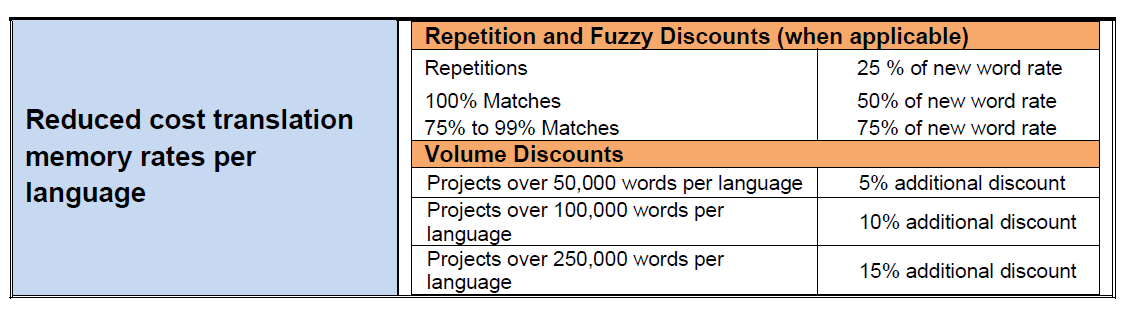 Ordering Process:    Request can be received by the following methods:Ordering Process:    Request can be received by the following methods:Email: customers@ideatranslations.comEmail: customers@ideatranslations.comOnline: https://customers.ideatranslations.com/Online: https://customers.ideatranslations.com/Available via telephone at 860-781-6377Available via telephone at 860-781-6377Fixed Cost Per English Word rate for the twelve (12) most common languages:  Spanish, Arabic, French, Somali, Lingala, Vietnamese, Kinyarwanda, Khmer, Portuguese, Chinese, Russian, Swahili$ 0.13Proposed Fixed Cost Per English Word rate for other languages: $ 0.17Formatting and Desktop Publishing Rates$ 20.00/hourProposed Fixed Cost for another language to English$ 0.17 